ROTINA SEMANAL DO TRABALHO PEDAGÓGICO - Atividades Remotas - Data: 15/03 a 19/03 de 2021Turma: Etapa 2-A ** Prof.ª MARIA ELVIRA  ***  PRÉ-ESCOLA “Farid Salomão”Obs: Não se esqueçam de registrar as atividades com fotos ou vídeos e enviar para a professora.Serão postados vídeos e ou áudios explicativos conforme as atividades propostas.SEGUNDA-FEIRATERÇA-FEIRAQUARTA-FEIRAQUINTA-FEIRASEXTA-FEIRA- VÍDEO CONTAÇÃO DA HISTÓRIA: “SEU MANÉ E SEU JOSÉ”.https://www.youtube.com/watch?v=8Y6b9fvOjd8&t=2sO vídeo também será enviado no grupo.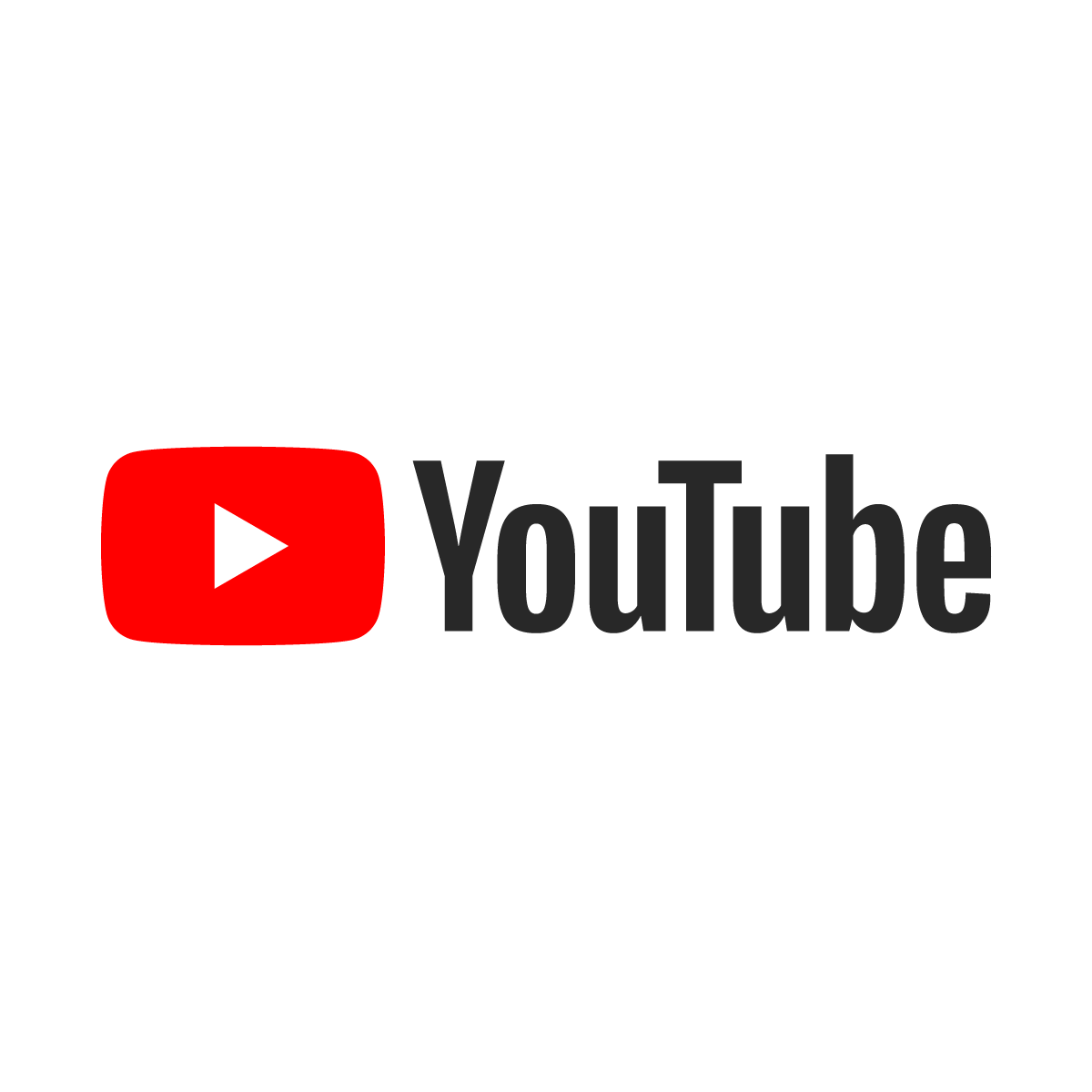 - ATIVIDADE DA APOSTILA- PÁGINA 10- Utilize o dado enviado anteriormente. Jogar o dado e anotar no quadrinho com a turma da Mônica o número que sair. Em seguida completar dentro da carinha do palhaço os numerais que se seguem a partir do que apareceu no dado. Colorir formas iguais com cores iguais.Aula de ED. FÍSICA (Prof.ª Gleysse)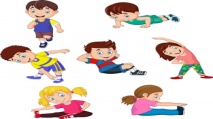 - VÍDEO CONTAÇÃO DA HISTÓRIA: “O NARIZ DO ELEFANTINHO”https://youtu.be/Io2yAjoTzEcO link do vídeo será enviado também no grupo.- ATIVIDADE DA APOSTILA- PÁGINA 11- Fale o nome das personagens e objetos que aparecem no circo bem devagar, escute o som que sai da boquinha para identificar e anotar a letra inicial nos quadrinhos;- Complete a sequência numérica até 10, levando o palhaço de volta ao circo.- BRINCADEIRA: - HOJE VOCÊ SERÁ UM EQUILIBRISTA: Trace uma linha reta no chão de pelo menos 5 passos de um adulto. A criança segurando uma colher com uma batata em cima deve percorrer o caminho traçado sem sair da linha e sem deixar a batata cair. Se cair, começa de novo.Aula de ARTE (Prof. Juliano)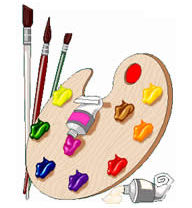 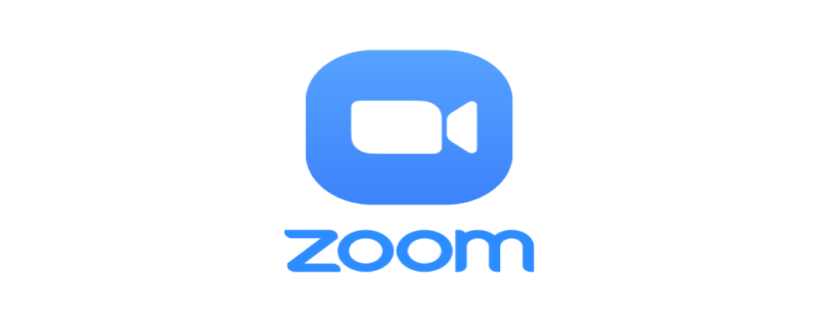 Aula on-line App ZOOM (A professora irá enviar o link no grupo para participarem da aula).ATIVIDADES PELO ZOOM: - VÍDEO: “DE ONDE VEM A ÁGUA DOS RIOS?”https://www.youtube.com/watch?v=bqpmpBmfVXw- ATIVIDADE DA APOSTILA- PÁGINA 13- Pintar a quantidade pedida;- Levar o peixinho até a superfície pintando as bolhas com as vogais. - ESTUDEM A TABELA COM O ALFABETO ACOMPANHANDO O VÍDEO “AS LETRAS FALAM”.- VÍDEO MUSICAL: “PEIXE VIVO”.https://www.youtube.com/watch?v=l7OtSoDS1g0&t=46sO link do vídeo será enviado também no grupo.- ATIVIDADE DA APOSTILA- PÁGINA 12- Ouvir a canção “Peixe Vivo” e ilustrar;- Desenhar os peixinhos nas cores e quantidades indicadas no probleminha para contar e registrar.-BRINCADEIRA: - Repetir a brincadeira sugerida na terça-feira.Aula de MÚSICA (Prof. Juliano)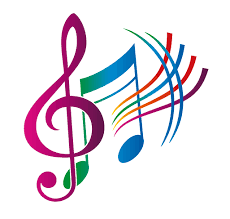 - VÍDEO MUSICAL: “CABEÇA, OMBRO, JOELHO E PÉ”. https://www.youtube.com/watch?v=vDee2bF8XlsO link do vídeo será enviado também no grupo.- ATIVIDADE DA APOSTILA- PÁGINA 14- Cantar e dançar a música “Cabeça, ombro, joelho e pé”, indicando as partes do corpo citadas. Depois se desenhar com um corpinho completo.- ESTUDEM A TABELA COM O ALFABETO ACOMPANHANDO O VÍDEO AS “LETRAS FALAM”.- DIA DO BRINQUEDO LIVRE:- Deixe seu filho(a) escolher um brinquedo para brincar à vontade por um tempinho, explorando-o livremente. Se possível, brinque com ele. Essa interação é fundamental.